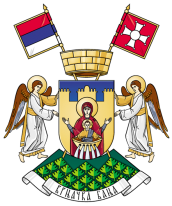 Република СрбијаОПШТИНА ВРЊАЧКА БАЊА   СКУПШТИНА ОПШТИНЕ            Број: 06-15/21         Датум: 18.3.2021.годинеНа основу члана 42. став 1.Статута општине Врњачка Бања (''Службени лист општине Врњачка Бања'', бр.1/21-пречишћен текст) и члана 94. став 2.Пословника Скупштине општине Врњачка Бања (''Службени лист општине Врњачка Бања'', бр.1/21-пречишћен текст),  САЗИВАМ5. седницу Скупштине општине Врњачка БањаСедница ће се одржати дана 23.3.2021.године ( у т о р а к ), са почетком у 10 сати у скупштинској сали општине Врњачка Бања.На основу члана 92. став 1.Пословника Скупштине општине Врњачка Бања, у прилогу Вам достављам:		- предлог дневног реда за 3. Седницу Скупштине,	На основу члана 94. став 7. и 8. Пословника Скупштине општине Врњачка Бања, на седницу су позвани:	-     одборници Скупштине општине,Председник општине, Бобан Ђуровић,заменик Председника општине, Иван Џатић,чланови Општинског већа, секретар Скупштине општине,  Саша Радисављевић,начелник Општинске управе, Славиша Пауновић,Општински правобранилац, Славица Станковић, помоћници Председника општине,руководилац Одсека за послове органа општине, Јасмина Трифуновићизвестиоци по појединим тачкама дневног реда,средства јавног информисања	Сходно члану 150. став 4. Пословника Скупштине општине у обавези сте да председника Скупштине обавестите о евентуалној спречености да присуствујете овој седници, на тел.612-620, 069/882-77-65 или нa e-mail:predsednik.so@vrnjackabanja.gov.rsС поштовањем,ПРЕДСЕДНИКСКУПШТИНЕОПШТИНЕ									    Иван Радовић	На основу члана 92.став 1. и 3. Пословника  Скупштине општине Врњачка Бања (''Службени лист општине Врњачка Бања'', бр.1/21-пречишћен текст), за седницу се  предлаже  следећиДНЕВНИ РЕД1.Одлука о образовању Изборне комисије и Другостепене изборне комисије за спровођење избора за чланове Савета месних заједница општине Врњачка Бања2. Ребаланс Одлуке о буџету општине Врњачка Бања за 2021.годину3. Одлука о одређивању зона на територији општине Врњачка Бања4.  Одлука о отуђењу грађевинског земљишта из јавне својине општине непосредном погодбом сувласнику 5. Одлука о отуђењу грађевинског земљишта из јавне својине општине непосредном погодбом сувласнику 6. Одлука о измени и допуни Одлуке о грађевинском земљишту општине Врњачка Бања7. Одлука о начину и поступку давања у закуп непокретности у јавној својини Јавног предузећа за превоз путника и транспорт робе „Нови Аутопревоз“ Врњачка Бања8.  Одлука о давању на коришћење непокретности  у јавној својини општине Врњачка Бања Установи Спортски центар Врњачка Бања9. Одлука о одређивању надлежног органа за спровођење поступка давања у закуп пољопривредног земљишта у државној својини на територији Општине Врњачка Бања10.Одлука о утврђивању програма подршке спровођењу мера равномерног развоја општине кроз подстицајна средства за заемљорадничке и пољопривредне задруге у 2021.години на територији Општине Врњачка Бања11.Одлука о усвајању Годишњег програма заштите, уређења и коришћења пољопривердног земљишта на територији општине Врњачка Бања за 2021.годину12. Декларација о улози функције управљања људским ресурсима у општини Врњачка Бања13. Извештај о раду Општинске управе општине Врњачка Бања за 2019. и 2020.годину14. Извештај о епидемији вируса КОВИД 19 на територији општине Врњачка Бања15. Анализа пословања јавних предузећа и друштва капитала за период 1.1.2020. до 31.12.2020.године16. План општег распореда места за постављање монтажних објеката на територији општине Врњачка Бања17.  Решење о давању сагласности на Ценовник за одржавање и уређивање гробља као и за услуге сахрањивања и накнаде за коришћења објеката и других уређаја „Врући извори“ДОО Грачац18. Решење о давању сагласности на Измене и допуне ценовника  производа и услуга ЈКП „Бањско зеленило и чистоћа“ Врњачка Бања19.  Решење о давању сагласности на Одлуку Скупштине регионалног центра за управљање комуналним отпадом „Регион Краљево“доо Краљево о избору председника скупштине друштва20.  Извештаји о раду:	-Културни центар Врњачка Бања	-Центар за социјални рад Врњачка Бања	-Народна библиотека „Др Душан Радић“ Врњачка Бања	-Спортски центар Врњачка Бања	-ПУ „Радост“ Врњачка Бања	-Туристичка организација Врњачка Бања	-Општинска стамбена агенција Врњачка Бања21. Измена програма пословања „Врући извори“ДОО Грачац22.  Измена програма пословања „Туристичке организације“ Врњачка Бања23. Избор и именовања24. Одборничка питања и одговориПРЕДСЕДНИКСКУПШТИНЕ ОПШТИНЕ									    Иван Радовић								_____________________________